 Public Section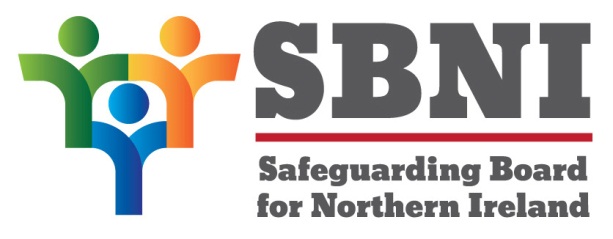 44th Meeting of the Safeguarding Board for Northern IrelandWednesday 2nd December 2020Public meeting – 2.30pm - 4pmPUBLIC AGENDAItem NumberItemPaperPurposeResponsibilityWelcome ChairPreliminaries: Apologies, Declaration  of Interest, ComplaintsChair1 44/20PPrevious Minutes BM43-10.20PMApprovalChair2 44/20PMatters Arising BM44-12.20MAApprovalChair3 44/20PCSE Action PlanningBM44-12.20P1Noting D/Chief Superintendent Anthony McNally4 44/20PChild Death Overview Panel BM44-12.20P2NotingChair5 44/20PFinance UpdateBM44-12.20P3NotingChair 8 44/20PResolution and Escalation Policy BM44-12.20P4NotingMs Maura Dargan 8 44/20PSBNI Website Re-designNotingChair8 44/20PRecruitment to SBNI Central Support Team Noting Chair AOBDate of next meeting:17th February 2021